Tuesday 2nd MarchLI: To put fractions on a number line. I will be successful if: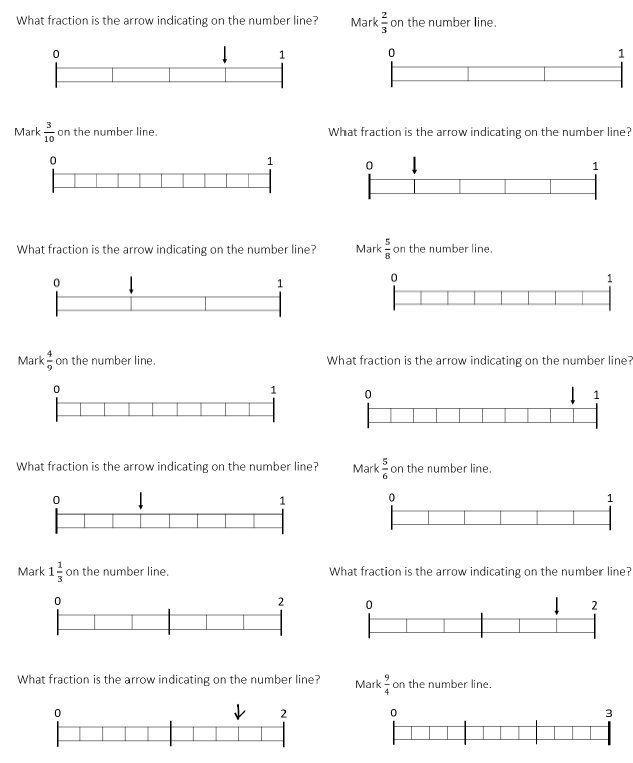 I know the number of parts the line has been divided up into tells me the denominator. (not the number of lines)I know the numerator will show how many parts along the number line to move.  I know what a mixed number is and can put it on the number line between two whole numbers. 